Hello, The following activities are additional Maths and Literacy tasks for each group. These tasks are mainly activity sheet-based so the children will most likely require some support throughout them – to explain the task and deal with any questions they may have about what they should be doing.There is no set order for these activities, nor is there any expectation to complete them all.If the children do complete any of these activities – or any other activities you may be doing with them – it would be great to see what they have been doing. You can email me photographs or videos at: gw18shawmelissa@glow.sch.ukThank you!Miss ShawLiteracy ActivitiesBlue 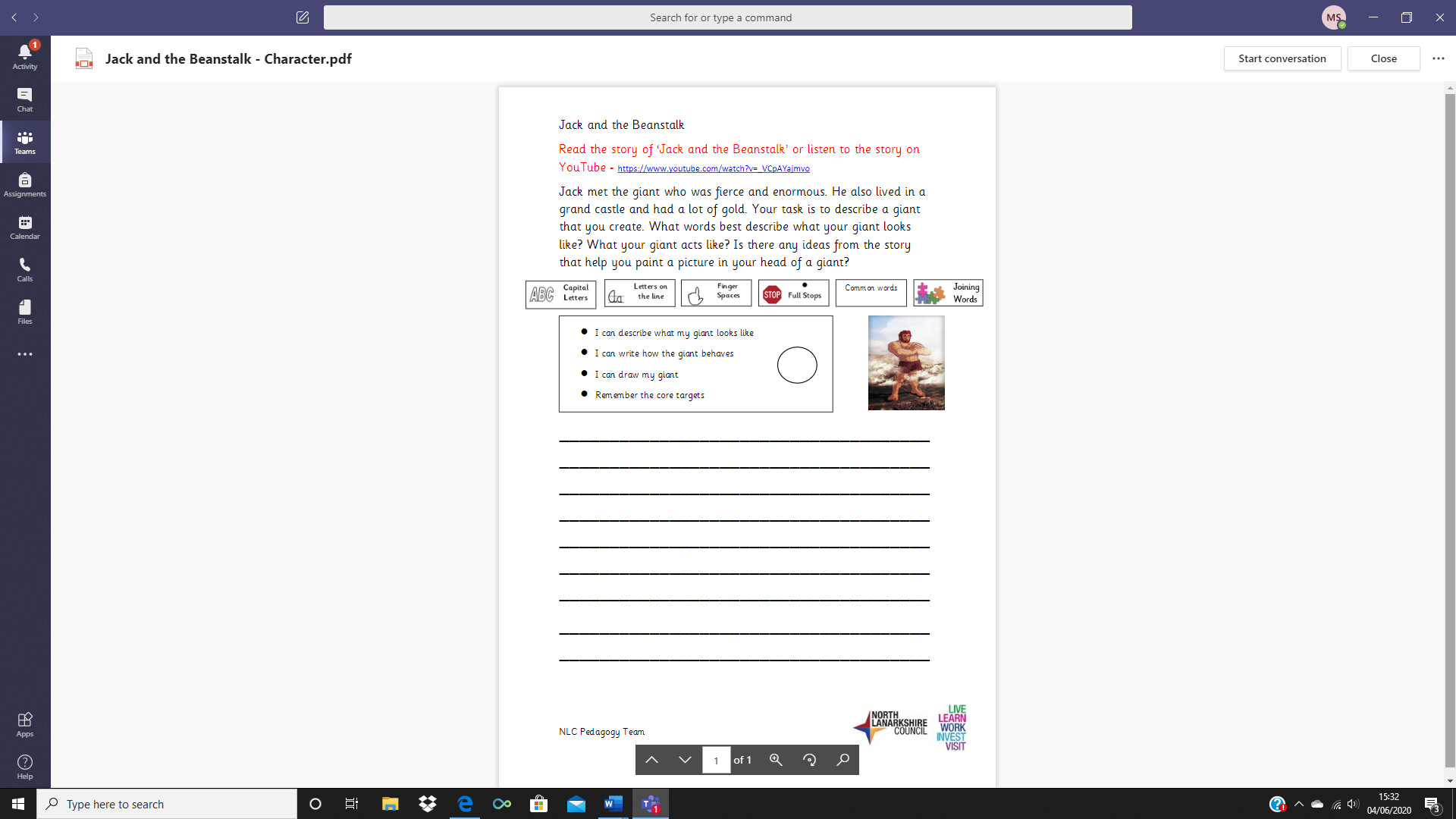 Red and Green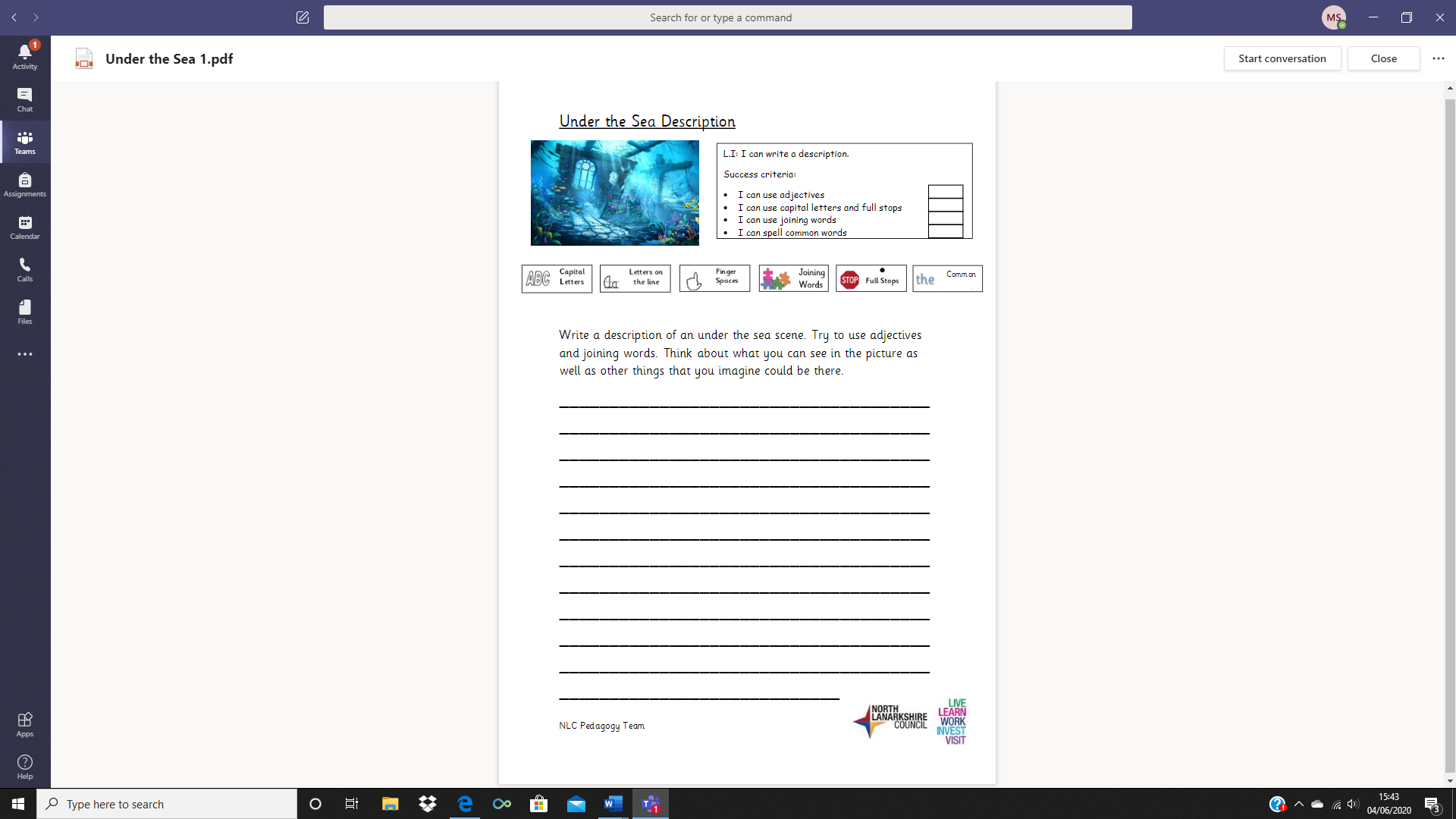 Maths ActivitiesBlue Group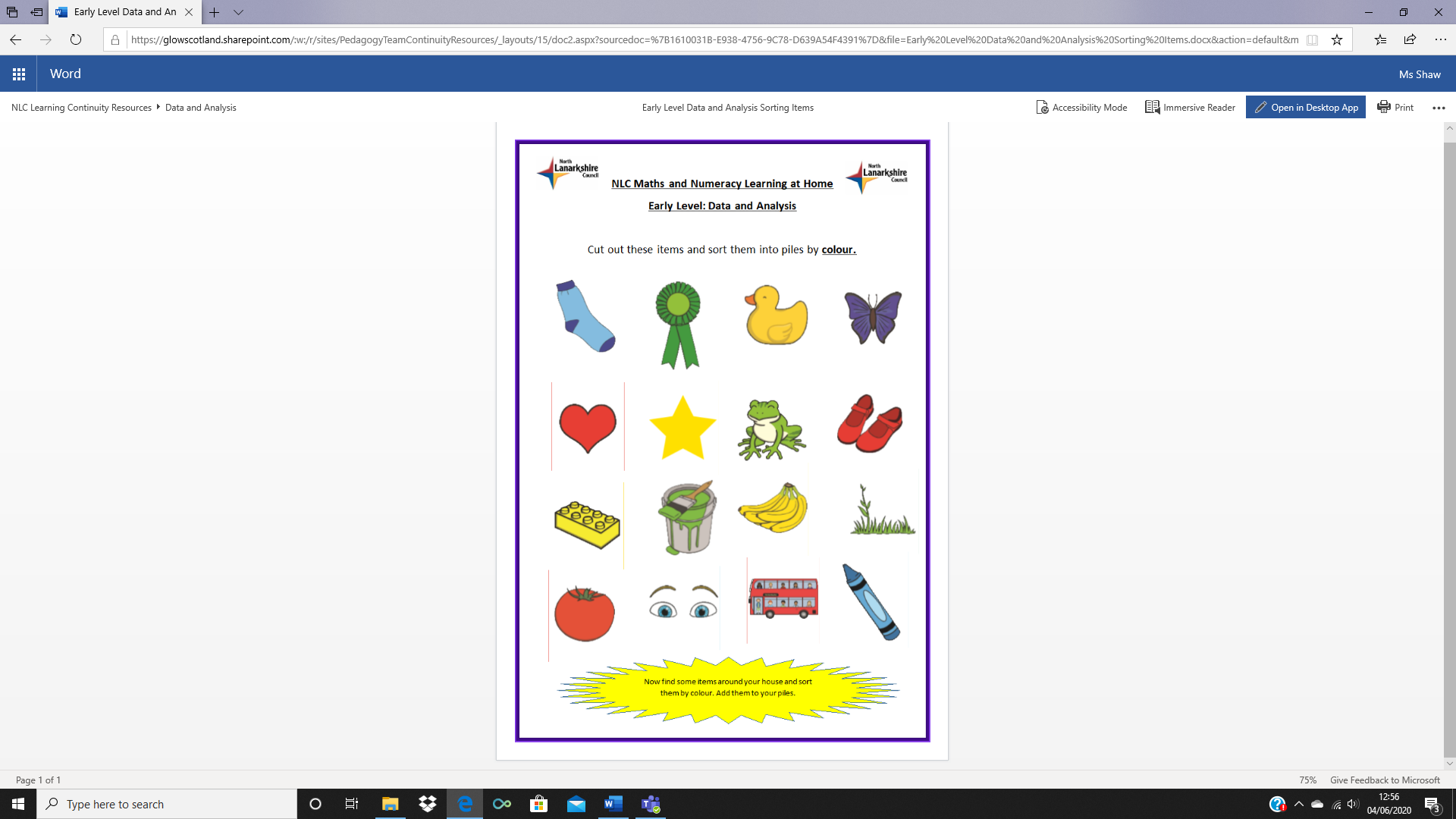 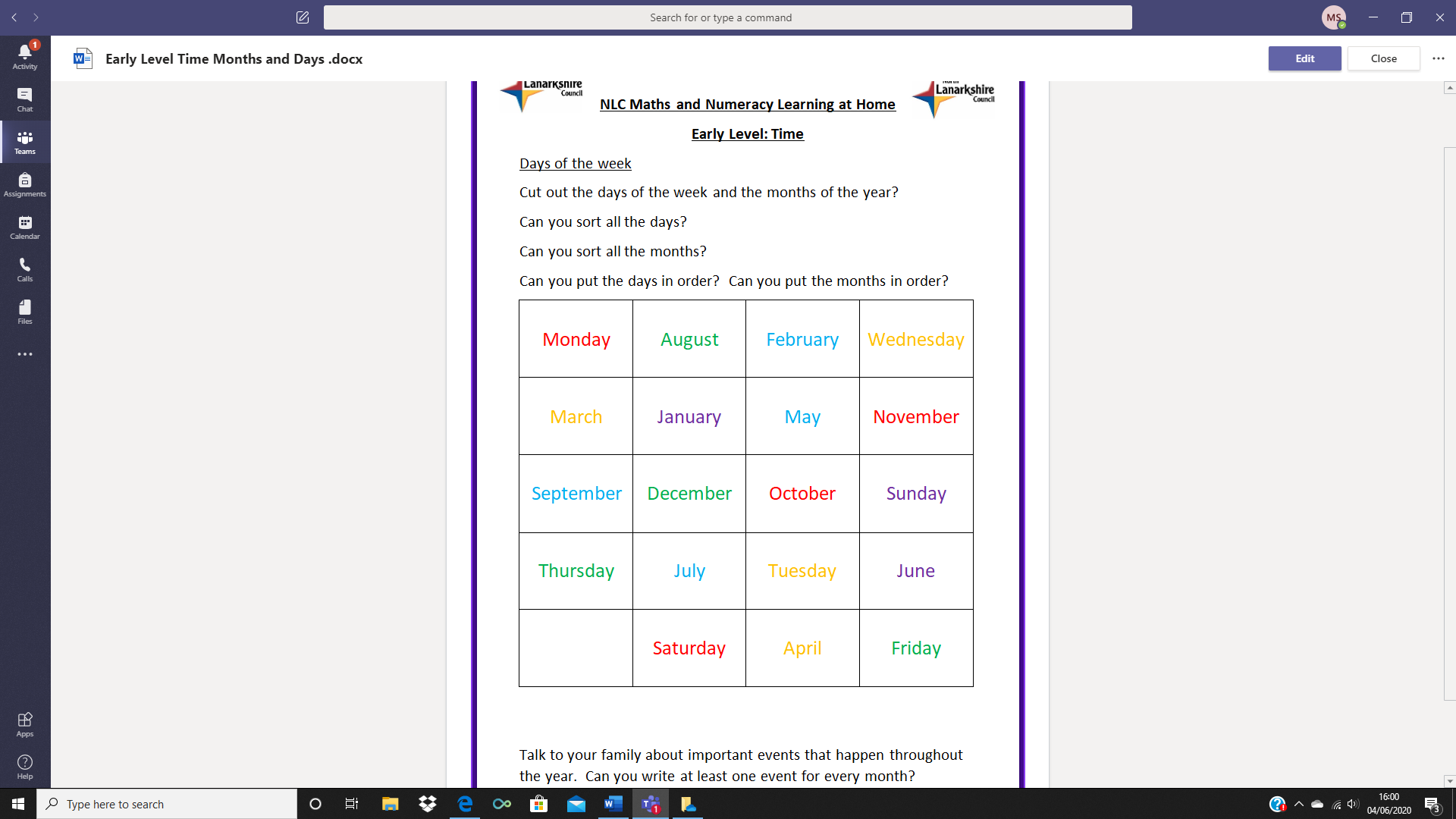 Red and Green Group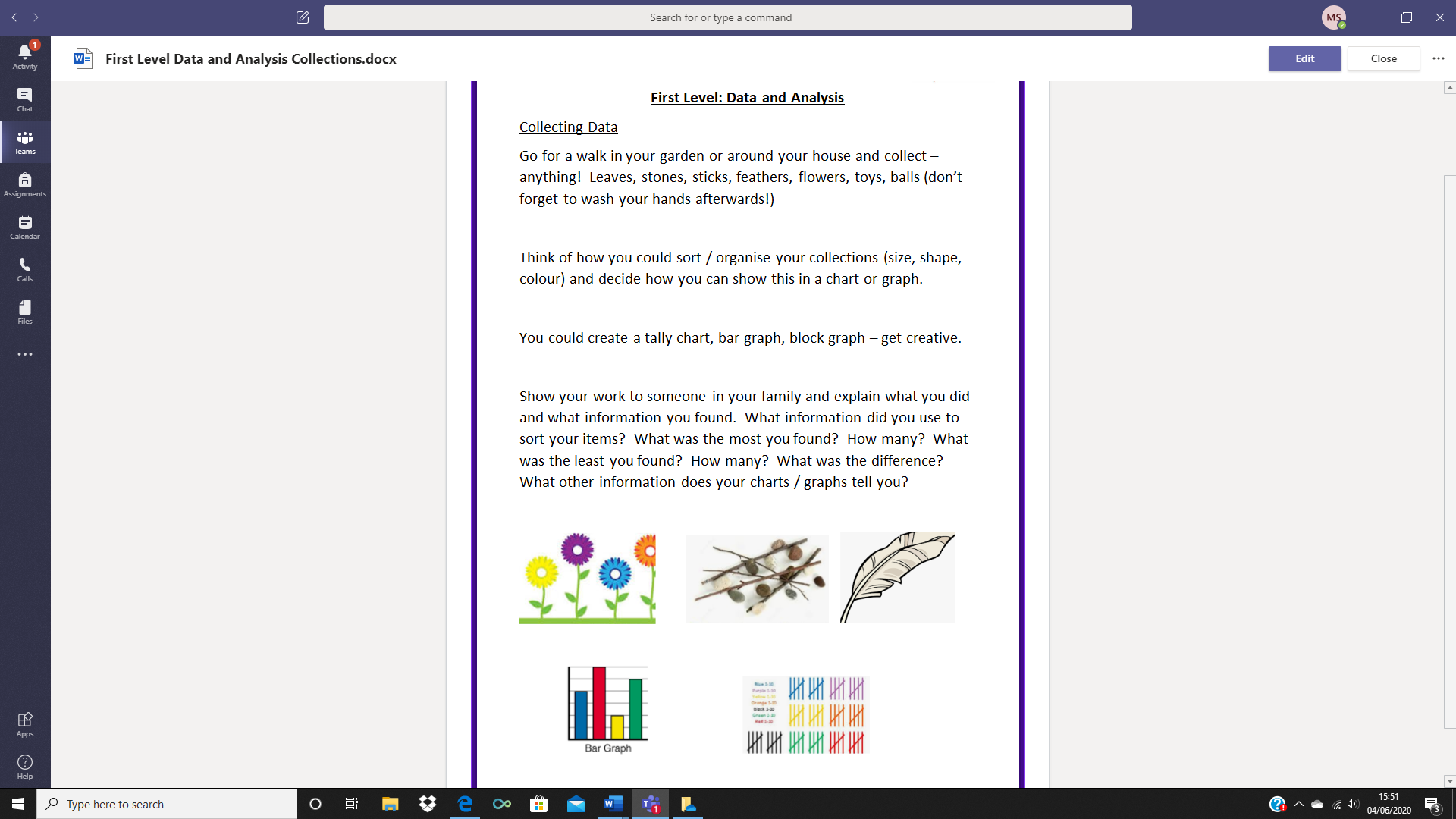 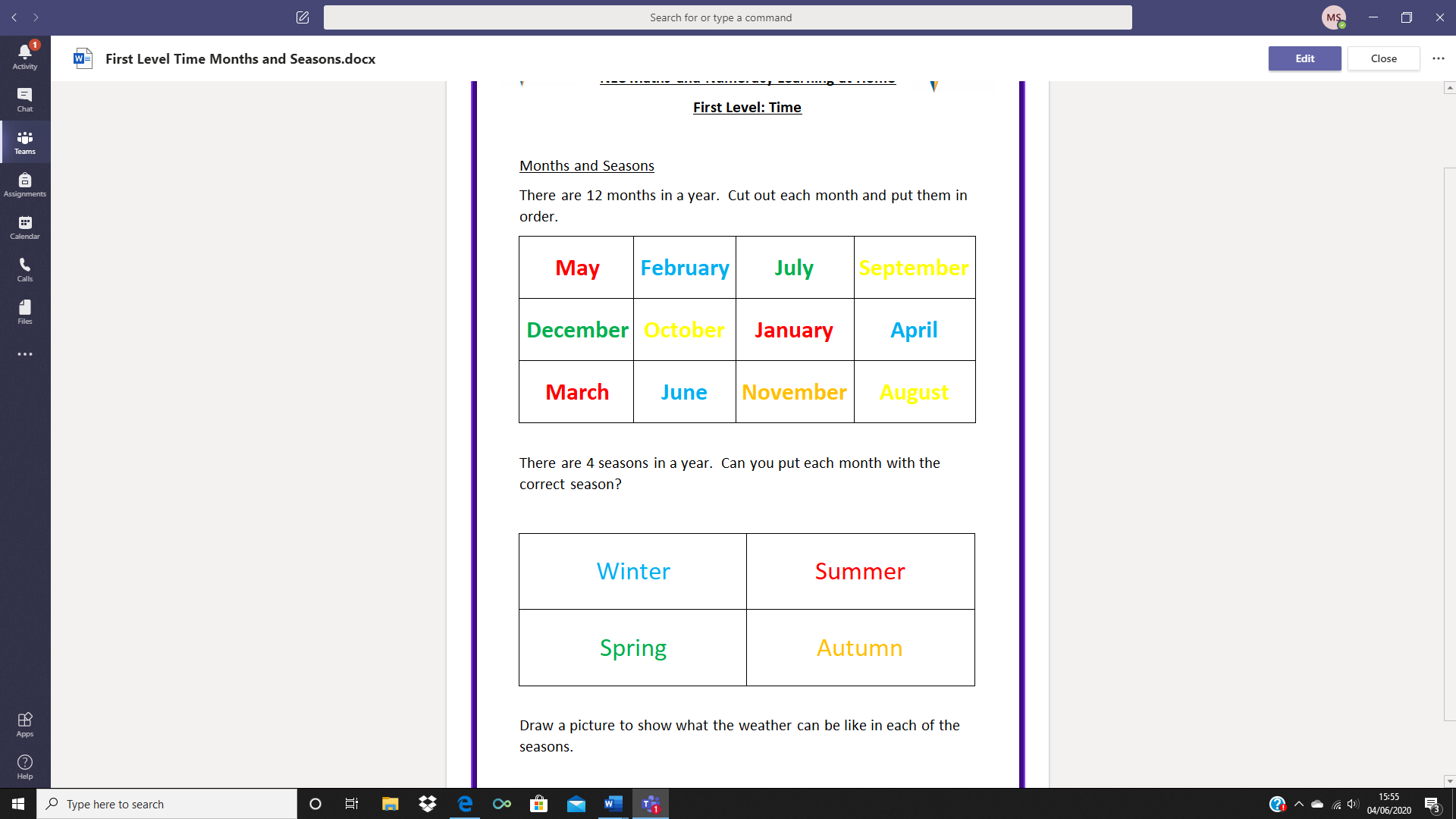 